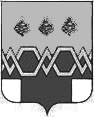    А Д М И Н И С Т Р А Ц И ЯМ А К С А Т И Х И Н С К О Г О   Р А Й О Н А Т В Е Р С К О Й  О Б Л А С Т ИП О С Т А Н О В Л Е Н И Е От 00.00.2022                                                                                                                     №  -па  Об утверждении Положения о порядке осуществления проверки соблюдения гражданином, замещавшим должность муниципальной службы, включенную в перечень должностей, запрета на замещение на условиях трудового договора должности и (или) на выполнение работ (оказание услуг) в организации на условиях гражданско-правового договора, если отдельные функции муниципального управления данной организацией входили в должностные (служебные) обязанности муниципального служащего, и соблюдения работодателем условий заключения трудового договора или гражданско-правового договора с таким гражданиномВ соответствии с Федеральным законом от 02.03.2007 года N 25-ФЗ "О муниципальной службе в Российской Федерации", Федеральным законом от 25 декабря 2008 года № 273-ФЗ «О противодействии коррупции», Федеральным законом от 06.10.2003г № 131 – ФЗ «Об общих принципах организации местного самоуправления в Российской Федерации»,  Федеральным законом от 21.11.2011 года N 329-ФЗ "О внесении изменений в отдельные законодательные акты Российской Федерации в связи с совершенствованием государственного управления в области противодействия коррупции", Уставом муниципального образования «Максатихинский район» Тверской областиПОСТАНОВЛЯЕТ:1. Утвердить Положение о порядке осуществления проверки соблюдения гражданином, замещавшим должность муниципальной службы, включенную в перечень должностей, запрета на замещение на условиях трудового договора должности и (или) на выполнение работ (оказание услуг) в организации на условиях гражданско-правового договора, если отдельные функции муниципального управления данной организацией входили в должностные (служебные) обязанности муниципального служащего, и соблюдения работодателем условий заключения трудового договора или гражданско-правового договора с таким гражданином (Прилагается).2. Настоящее постановление вступает в силу со дня его официального опубликования на официальном сайте администрации Максатихинского района Тверской области в информационно-телекоммуникационной сети Интернет.3. Контроль исполнения настоящего постановления возложить на Заместителя Главы администрации Максатихинского района по социальным вопросам, Управляющий делами администрации Максатихинского района А.В. Ахапкину. Глава Максатихинского  района                                                                               К.Г. Паскин Приложение к постановлению администрации Максатихинского районаТверской области от 00.00.2022 № 00-паПоложение о порядке осуществления проверки соблюдения гражданином, замещавшим должность муниципальной службы, включенную в перечень должностей, запрета на замещение на условиях трудового договора должности и (или) на выполнение работ (оказание услуг) в организации на условиях гражданско-правового договора, если отдельные функции муниципального управления данной организацией входили в должностные (служебные) обязанности муниципального служащего, и соблюдения работодателем условий заключения трудового договора или гражданско-правового договора с таким гражданином1. Настоящее Положение разработано в соответствии с Конституцией Российской Федерации, Федеральным законом от 02.03.2007 года № 25-ФЗ «О муниципальной службе в Российской Федерации», Федеральным законом от 25.12.2008 года № 273-ФЗ «О противодействии коррупции», Федеральным законом от 21.11.2011 года № 329-ФЗ «О внесении изменений в отдельные законодательные акты Российской Федерации в связи с совершенствованием государственного управления в области противодействия коррупции».2. Положение устанавливает порядок осуществления проверки:а) соблюдения гражданином, замещавшим должность муниципальной службы (бывший муниципальный служащий), включенную в перечень должностей, предусмотренный статьёй 12 Федерального закона "О противодействии коррупции" в течение 2 лет со дня увольнения с муниципальной службы запрета, на замещение на условиях трудового договора должности в организации и (или) на выполнение в данной организации работ (оказание данной организации услуг) на условиях гражданско-правового договора (гражданско-правовых договоров) в течение месяца стоимостью более 100 тысяч рублей, без согласия комиссии по соблюдению требований к служебному поведению муниципальных служащих и урегулированию конфликта интересов (далее - Комиссии), если отдельные функции муниципального управления данной организацией входили в должностные (служебные) обязанности муниципального служащего;б) соблюдения работодателем условий заключения трудового договора или соблюдения условий заключения гражданско-правового договора с,  гражданином, замещавшим должность муниципальной службы. 3. Гражданин, замещавший должность муниципальной службы, в течение двух лет со дня увольнения с муниципальной службы:- имеет право с согласия Комиссии замещать на условиях трудового договора должность в организации и (или) выполнять в данной организации работы (оказывать данной организации услуги) в течение месяца стоимостью более ста тысяч рублей на условиях гражданско-правового договора (гражданско-правовых договоров) в случаях, если отдельные функции муниципального управления данной организацией входили в его должностные (служебные) обязанности;- обязан, при заключении трудовых договоров (гражданско-правовых договоров) в вышеуказанном случае сообщать работодателю сведения о последнем месте муниципальной службы с соблюдением законодательства Российской Федерации о государственной тайне.4. Проверка, предусмотренная пунктом 2 настоящего Положения, осуществляется на основании распоряжения Главы Максатихинского района, которое принимается отдельно в отношении каждого гражданина, замещавшего должность муниципальной службы.5. Основаниями для осуществления проверки, предусмотренной пунктом 2 настоящего Положения, являются:а) письменная информация, поступившая от работодателя, который заключил трудовой договор (гражданско-правовой договор) с гражданином, замещавшим должность с функциями муниципального управления, в порядке, предусмотренном постановлением Правительства Российской Федерации от 8 сентября 2010 года № 700 «О порядке сообщения работодателем при заключении трудового договора с гражданином, замещавшим должности государственной или муниципальной службы, перечень которых устанавливается нормативными правовыми актами Российской Федерации, в течение 2 лет после его увольнения с государственной или муниципальной службы о заключении такого договора представителю нанимателя (работодателю) государственного или муниципального служащего по последнему месту его службы»;б) непоступление письменной информации от работодателя в течение 10 дней с даты заключения трудового (гражданско-правового) договора с гражданином, замещавшим должность с функциями муниципального управления, если комиссией было принято решение о даче согласия на замещение должности либо выполнение работы (оказание услуги);в) письменная информация, представленная правоохранительными органами, государственными органами, органами местного самоуправления, их должностными лицами, организациями и гражданами (далее - лица, направившие информацию).6. Информация анонимного характера не является основанием для проведения проверки.7. Проверка, предусмотренная пунктом 2 настоящего Положения, осуществляется комиссии по соблюдению требований к служебному поведению муниципальных служащих и урегулированию конфликта интересов. Проверка осуществляется в срок, не превышающий 60 дней со дня принятия решения о ее проведении. Срок проверки может быть продлен до 90 дней лицом, принявшим решение о ее проведении.8. При осуществлении проверки подлежат установлению следующие фактические обстоятельства:а) замещение гражданином, указанным в пункте 2 настоящего Положения, должности муниципальной службы, включенной в перечни должностей;б) истечение (неистечение) двухлетнего срока со дня увольнения с муниципальной службы гражданина, замещавшего должность муниципальной службы, до дня заключения трудового договора (гражданско-правового договора), указанного в пункте 2 настоящего Положения;в) наличие (отсутствие) отдельных функций муниципального управления в отношении организации, указанной в пункте 2 настоящего Положения, в должностных (служебных) обязанностях гражданина, замещавшего должность муниципальной службы;г) наличие (отсутствие) решения Комиссии о даче согласия (отказе) гражданину, замещавшему должность муниципальной службы, на замещение на условиях трудового договора должности в организации и (или) на выполнение в данной организации работ (оказание данной организации услуг) на условиях гражданско-правового договора (гражданско-правовых договоров).9. В случае необходимости, при проведении проверки направляет в установленном порядке запросы на предприятия, в учреждения и организации (далее - организации) с целью получения информации о заключении с гражданином, замещавшим должность муниципальной службы, трудового или гражданско-правового договора на выполнение работ (оказание услуг).10. В случае поступления информации, предусмотренной подпунктом «а» пункта 5 настоящего Положения, проверяется наличие в личном деле лица, замещавшего должность с функциями муниципального управления, копии протокола заседания комиссии (выписки из него) с решением о даче гражданину согласия на замещение на условиях трудового договора должности в организации и (или) на выполнение в данной организации работ (оказание данной организации услуг) на условиях гражданско-правового договора (гражданско-правовых договоров).При наличии копии протокола с решением о даче согласия (выписки из него), Комиссия информирует Главу Максатихинского района о соблюдении гражданином, замещавшим должность с функциями муниципального управления, и работодателем требований Федерального закона № 273-ФЗ, и  в течение 3 рабочих дней информирует лиц, направивших информацию.При отсутствии протокола с решением о даче согласия либо при наличии протокола с решением об отказе гражданину, замещавшему должность с функциями муниципального управления, в замещении на условиях трудового договора должности в организации и (или) на выполнение в данной организации работ (оказание данной организации услуг) на условиях гражданско-правового договора (гражданско-правовых договоров) Комиссия в течение 3 рабочих дней информирует Главу Максатихинского района, Прокуратуру Максатихинского района, и лиц, направивших информацию.Одновременно Администрация Максатихинского района информирует работодателя об обязанности прекращения трудового договора (гражданско-правового договора) с данным гражданином в соответствии частью 3 статьи 12 Федерального закона № 273-ФЗ.12. В случае непоступления информации, предусмотренной подпунктом «б» пункта 5 настоящего Положения, Комиссия в течение 5 рабочих дней информирует Прокуратуру Максатихинского района о несоблюдении работодателем обязанности, предусмотренной частью 4 статьи 12 Федерального закона № 273-ФЗ.В случае поступления письменной информации от работодателя о заключении трудового договора (гражданско-правового договора) в указанный срок, она приобщается к личному делу гражданина, замещавшего должность с функциями муниципального управления.13. При поступлении информации, предусмотренной подпунктом «в» пункта 5 настоящего Положения, Комиссия проверяет наличие в личном деле лица, замещавшего должность с функциями муниципального управления:а) копии протокола с решением о даче согласия (выписки из него);б) письменной информации работодателя о заключении трудового договора (гражданско-правового договора) с гражданином, замещавшим должность с функциями муниципального управления.14. В случае наличия всех документов, указанных в пункте 13 настоящего Положения, Комиссия в течение 5 рабочих дней со дня окончания проверки информирует лиц, направивших информацию, о соблюдении гражданином, замещавшим должность с функциями муниципального управления, и работодателем требований Федерального закона № 273-ФЗ.15. В случае отсутствия одного из документов, указанных в пункте 13 настоящего Положения, Комиссия в течение 5 рабочих дней со дня окончания проверки информирует Прокуратуру Максатихинского района и лиц, направивших информацию, о несоблюдении гражданином, замещавшим должность с функциями муниципального управления, и работодателем требований Федерального закона № 273-ФЗ.В случае несоблюдения гражданином, замещавшим должность с функциями муниципального управления, требований Федерального закона № 273-ФЗ, работодатель информируется об обязанности прекращения трудового договора (гражданско-правового договора) с данным гражданином в соответствии с частью 3 статьи 12 Федерального закона № 273-ФЗ.16. По результатам проверки Комиссией Главе Максатихинского района представляется информация о ее результатах. При этом в информации должен содержаться один из следующих выводов:а) о соблюдении гражданином, замещавшим должность муниципальной службы, запрета на замещение на условиях трудового договора должности в организации и (или) на выполнение в данной организации работ (оказание данной организации услуг) на условиях гражданско-правового договора (гражданско-правовых договоров);б) о несоблюдении гражданином, замещавшим должность муниципальной службы, запрета на замещение на условиях трудового договора должности в организации и (или) на выполнение в данной организации работ (оказание данной организации услуг) на условиях гражданско-правового договора (гражданско-правовых договоров).